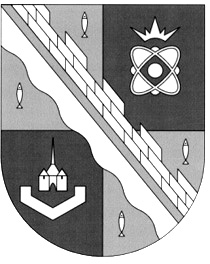                            администрация МУНИЦИПАЛЬНОГО ОБРАЗОВАНИЯ                                             СОСНОВОБОРСКИЙ ГОРОДСКОЙ ОКРУГ  ЛЕНИНГРАДСКОЙ ОБЛАСТИ                             постановление                                                      от 04/10/2022 № 2305О создании комиссии по выявлению правообладателей ранее учтенных объектов недвижимостиВ целях выявления правообладателей ранее учтенных объектов недвижимости, в соответствии с Федеральным законом от 06.10.2003 № 131-ФЗ «Об общих принципах организации местного самоуправления в Российской Федерации», постановлением Правительства РФ от 31.12.2020 № 2429 «О проведении в 2021 году эксперимента по созданию Единого информационного ресурса о земле и недвижимости, а также в соответствии с Федеральным законом РФ от 30.12.2020 № 518-ФЗ «О внесении изменений в отдельные законодательные акты Российской Федерации», руководствуясь Уставом муниципального образования Сосновоборский городской округ Ленинградской области, администрация Сосновоборского городского округа п о с т а н о в л я е т:1. Создать комиссию по выявлению правообладателей ранее учтенных объектов недвижимости согласно приложению № 1 к настоящему постановлению.2. Утвердить Положение о комиссии по выявлению правообладателей ранее учтенных объектов недвижимости согласно приложению № 2 к настоящему постановлению.3. Общему отделу администрации (Смолкина М.С.) обнародовать настоящее постановление на электронном сайте городской газеты  «Маяк». 4. Отделу по связям с общественностью (пресс-центр) комитета по общественной безопасности и информации (Бастина Е.А.) разместить настоящее постановление на официальном сайте Сосновоборского городского округа. 5. Настоящее постановление вступает в силу со дня официального обнародования.6. Контроль за исполнением настоящего постановления возложить на первого заместителя главы администрации Сосновоборского городского округа Лютикова С.Г.Глава Сосновоборского городского округа 				                М.В. Воронковисп. О.Е.Кочнева тел. 2-97-30 ПТУТВЕРЖДЕН постановлением администрацииСосновоборского городского округаот 04/10/2022 № 2305(Приложение № 1) Состав комиссии по выявлению правообладателей ранее учтенных объектов:Председатель комиссии:  Председатель КУМИ – Н.В. МихайловаЗаместитель председателя –  начальник отдела муниципального контроля  Т.В. КенкечСекретарь: главный специалист КУМИ – О.Е.КочневаЧлены комиссии:Представитель КЖКХ –  инженер сектора внешнего благоустройства УСиБ М.Г. Сафронова Представитель КАГиЗ – заместитель председателя КАГиЗ, начальник отдела градостроительства Ю.В. Михайлов Представитель отдела экономического развития – специалист МКУ «ЦАХО» Ю.А. ШолыгинаПредставитель МКУ «СФИ» -  главный специалист МКУ «СФИ» Б.А.Годин, специалист МКУ «СФИ» В.Н. РаспоповУТВЕРЖДЕНО постановлением администрацииСосновоборского городского округаот 04/10/2022 № 2305(Приложение № 2) Положение о комиссии по выявлению правообладателей ранее учтенных объектов недвижимости1. Общие положения.1.1. Комиссия по выявлению правообладателей ранее учтенных объектов недвижимости на территории Сосновоборского городского округа (далее - Комиссия), является органом, созданным для проведения мероприятий по выявлению правообладателей ранее учтенных объектов недвижимости.1.2. В своей деятельности Комиссия руководствуется Гражданским кодексом Российской Федерации, федеральными законами Российской Федерации, постановлениями Правительства Российской Федерации, приказом Федеральной службы государственной регистрации, кадастра и картографии от 28.04.2021 № П/0179 «Об установлении порядка проведения осмотра здания, сооружения или объекта незавершенного строительства при проведении мероприятий по выявлению правообладателей ранее учтенных объектов недвижимости, формы акта осмотра здания, сооружения или объекта незавершенного строительства при выявлении правообладателей ранее учтенных объектов недвижимости»,  а также настоящим Положением.1.3. Деятельность Комиссии осуществляется на основе принципов равноправия членов Комиссии и гласности в работе.2. Основные задачи, функции и права Комиссии2.1. Основной задачей Комиссии является проведение осмотра здания, сооружения или объекта незавершенного строительства при проведении мероприятий по выявлению правообладателей ранее учтенных объектов недвижимости.2.2. Комиссия в соответствии с возложенными на нее задачами согласно положениям Закона № 518-ФЗ осуществляет следующие функции:-проведение осмотра ранее учтенных объектов: зданий, сооружений, объектов незавершенного строительства:- подготовка уведомления о проведении осмотра;- размещение/направление уведомления о проведении осмотра;- проведение визуального осмотра объекта в указанный в уведомлении день;- фотофиксация объекта (ов) недвижимости в ходе проведения осмотра с указанием места и даты съемки;- оформление по результатам осмотра Акта осмотра, подписываемого членами комиссии. Материалы фотофиксации прилагаются к Акту осмотра;2.3 Комиссия имеет право:- запрашивать необходимые для работы Комиссии документы и сведения;-при необходимости привлекать для участия в работе Комиссии экспертов, специалистов, представителей сторонних организаций.3. Организация работы Комиссии.3.1. Заседания Комиссии проводятся по мере необходимости.3.2. Председатель Комиссии:-осуществляет общее руководство работой Комиссии;-распределяет обязанности между членами Комиссии;-председательствует и ведет заседания Комиссии;-в случае необходимости выносит на обсуждение Комиссии вопрос о привлечении к работе Комиссии экспертов, специалистов, представителей сторонних организаций.В случае отсутствия председателя Комиссии заседания проводит заместитель председателя Комиссии.3.3. Секретарь Комиссии или другой уполномоченный Председателем член Комиссии (в случае отсутствия секретаря Комиссии):-не позднее, чем за один день до дня проведения заседания Комиссии уведомляет членов Комиссии о месте, дате и времени проведения заседания Комиссии;-осуществляет подготовку заседаний Комиссии;-в ходе заседаний Комиссии оформляет протоколы заседаний Комиссии;-осуществляет иные действия организационно-технического характера, связанные с работой Комиссии.3.4. Члены Комиссии лично участвуют в заседаниях и подписывают протоколы заседаний Комиссии и акты по результатам работы Комиссии.3.5.Комиссия правомочна осуществлять свои функции, если в заседании комиссии участвует не менее трех членов комиссии.